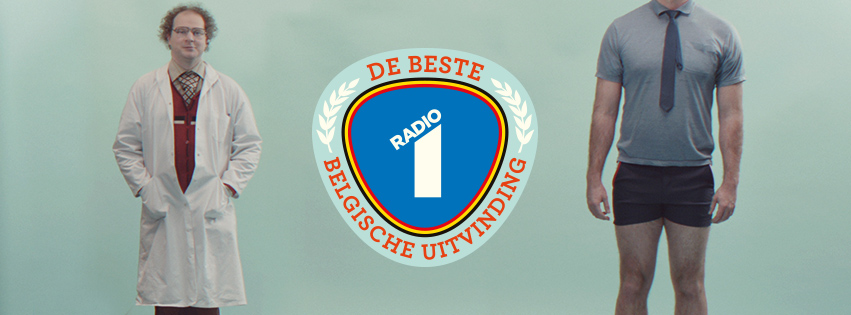 RADIO 1 – De beste Belgische uitvindingOnlangs werd Radio 1 geherlanceerd met de baseline 'Altijd benieuwd'. Een zender voor en door mensen die voortdurend benieuwd zijn naar de verhalen achter de feiten.Een radio die niet alleen de actualiteit brengt maar ook tijdloze verhalen die het dagelijkse nieuws overstijgen. Er kwamen verschillende nieuwe programma's die hier duidelijk bij aansluiten. Vandaag gaat Radio 1 nog een stap verder met 'De Beste Belgische Uitvinding'. Een zoektocht door Koen Fillet die de komende wekenzal leiden tot een longlist van opvallende Belgische uitvindingen om in april zijn bekroning te krijgen in de Beste Uitvinding. In de zoektocht  worden de luisteraars actief betrokkenen het is een mooi voorbeeld van waar de zender naartoe wil met haar content.Om de zoektocht aan te kondigen heeft mortierbrigade vier spotjes gemaakt, waarin de verschillende uitvindingen op een absurde manier met elkaar worden vergeleken.http://www.radio1.be/programmas/de-bende-van-einstein/de-beste-belgische-uitvindingCreditsAdverteerder: Radio 1Contact client: Peter Claes, Sam Sisk, Ellen Moriau, Filip PletinckxAgency: mortierbrigadeCD: Joost Berends, Philippe De Ceuster, Jens MortierStrategic director: Vincent D'halluinBusiness director: Charlotte CoddensCreation: Willem De Wachter, Joost Berends, Johan MinneboAgency producer: Nathalie BlommeTV production: VRTDirector: Isaac E. GozinD.O.P.: Dries DelputteTV production: VRTProducer: Doloros - Eline RosEditing: Maarten JanssensSound: Ben VenesoenLogo: Tom Hautekiet